Advanced Placement English Language and Composition – Course DescriptionStudents in AP English Language and Composition read and analyze prose written in a variety of periods, disciplines, and rhetorical contexts.  Students work at becoming critical readers and skilled writers who compose for a variety of purposes. Both their writing and their reading will make students aware of the interactions among writer's purpose, audience expectations, and subjects. Through close reading and frequent writing, students will develop their ability to work with language and text with a greater awareness of purpose and strategy, while strengthening their own composing abilities. This course allows students to write in a variety of forms -- narrative, expository, and argumentative -- on a variety of subjects from personal experiences to public policies, from current events to popular culture. Students frequently will confer about their writing with the teacher as well as with their peers. Students in this course will learn to write effectively and confidently in their college courses across the curriculum and in their professional and personal lives. Therefore, this composition course emphasizes the expository, analytical, and argumentative writing that forms the basis of academic and professional communication as well as the personal and reflective writing that fosters the development of writing facility in any context. All students will take the College Board’s AP exam in May.Course MaterialsEach student is required to bring the following materials to class daily:Pen/pencilPaperHurricane BinderGrading Policy & ScaleStudents’ grades will be calculated as follows:Assessments: tests, quizzes, projects (40%)Class Work and Homework (60%)The following grade scale will be utilized for recording students’ grades:Class ExpectationsAll students must meet the Hurricane Non-Negotiable Expectations:Wear appropriate school uniform – white, green or orange polo or school-approved top and black or khaki bottomsArrive on time and be seated before the tardy bell ringsPrepare to learn with heads up and supplies readyUse appropriate language at all timesKeep hands, feet, and objects to themselvesRespect others and others’ propertyTurn off electronics and keep them out of sight unless directed otherwise by the teacherClassroom Management SystemStudents will follow the CHAMPS framework, which will be outlined by the teacher and posted in the classroom to guide behavior within the classroom. The framework covers Conversation, requests for Help, student Activity, student Movement, and student Participation to achieve Success. CHAMPS procedures will cover entering the classroom, warm-ups, direct teaching, guided practice, independent practice, group work, written tests, student presentations, and end of class procedures. In addition, students will earn points toward rewards based on participation.ConsequencesStudents who do not meet class expectations or comply with the Hurricane Non-Negotiable Behaviors will face consequences that include, but are not limited to, the following:Student/Teacher ConferenceParent ContactParent/Teacher ConferenceLoss of Classroom RewardsCounselor SupportDiscipline ReferralTardy Policy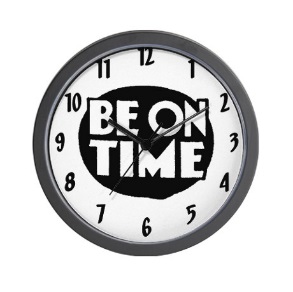 The Hurricane Tardy Policy will be strictly enforced.  If you arrive late to class, you must have a tardy pass from an administrator.  You will be asked to sign the Tardy Log upon arrival.  Tardy consequences include, but are not limited to, parent notification and OCI. Three (3) tardies will equal one (1) day in OCI and parent notification.Computer Usage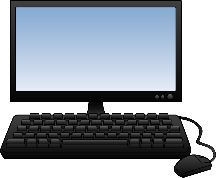 Computers are to be used for educational purposes only.  By touching the computers, students agree to follow the SAISD Student Acceptable Use Policy for the Electronic Communications Systems.Make-Up Work and Redo PolicyIn accordance with SAISD Policy, students may make up work after an absence, whether the absence is excused or unexcused within the following time frame:A student is allowed two instructional days for each day missed with a maximum of six (6) days during which make-up work may be completed or a make-up assessment scheduled.An extension of time may be granted for a prolonged absence, if, in the opinion of the student’s teacher(s) and with the approval of the principal, a student’s request or case warrants an extension.In accordance with District Policy, a student must be permitted a reasonable opportunity to redo a major assignment or retake a test if the student received a grade less than 70.  Following additional instruction or intervention, students will have one opportunity to redo one failing assignment and one failing assessment in each subject per grading period; however, a teacher may, at the teacher’s discretion, permit students to redo additional failing assignments.  If the grade on the retake assignment or assessment is 70 or above, then the original grade shall be replaced and recorded as a 70.  If the grade on the retake assignment or assessment is below 70, then the higher grade shall be recorded.Make-up work and work needing to be redone will be offered during my regular tutoring hours from 4:30 to 5:30 p.m. Wednesdays, at another previously arranged time, or during Saturday School.  Students attending Saturday School to redo an assignment or assessment must see me by 4 p.m. on Thursday, so that I may make arrangements for the work to be available.Academic DishonestyStudents found to have engaged in academic dishonesty shall be subject to grade penalties on assignments or tests and disciplinary penalties in accordance with the Student Code of Conduct.  Academic dishonesty includes cheating or copying the work of another student, plagiarism, and unauthorized communication between students during an examination. The determination that a student has engaged in academic dishonesty shall be based on the judgment of the classroom teacher or another supervising professional employee, taking into consideration written materials, observation, or information from students.Dress CodeThe SAISD and SHHS dress code will be strictly enforced.  If you are not wearing a school uniform, you will not be admitted to class and will be asked to see an administrator.  You will be counted absent if you do not return to class that day.Electronics PolicyElectronic devices may not be used during class unless part of the lesson plan.  All electronics are to be turned off and put away in students’ backpacks or an assigned spot.  Electronics will be confiscated if they are out as per school policy.  This policy will be strictly enforced.  Electronics that are confiscated will be held according to the following policy, and the teacher is not responsible for the loss or damage of an electronic device that was confiscated:	1st Time:	Held until the end of the class period	2nd Time:  	Held until the end of the school day and turned over to parent/guardian	3rd Time:  	Turned over to an administrator and a parent/guardian must pick it up with a fine assessed.2017-2018 Parent/Student AcknowledgementSyllabus AcknowledgementThis acknowledgement form and contact information sheet must be completely filled out, signed, and returned to the teacher.  The student should then keep the syllabus in their binder for reference and documentation.We acknowledge our responsibility to review this course syllabus.We acknowledge that we have read, understood, and the student will comply with the expectations and guidelines presented in the course syllabus. We also understand that this is an Advanced Placement course, and that students must take the College Board’s Advanced Placement exam in May.Student’s Name:  		(Please Print)	Student’s Signature	Date	Parent/Legal Guardian Signature	DateParent/Guardian Contact InformationStudent’s Name: 	Parent/Guardian’s Printed Name: 	Parent/Guardian’s Email Address: 	Notes/Comments for the Teacher (please use back of this page for more room):Course Name:English III APTeacher:Kathleen SadlerYear:2017-2018Email:ksadler1@saisd.netCourse Credit:.5 per semesterRoom:307Grade:11Conference:5th periodA90-100B80-89C75-79D70-74F0-69Home Number:(_______) _______-__________Daytime Contact Number:(_______) _______-__________Cell Number:(_______) _______-__________Other Contact Number:(_______) _______-__________